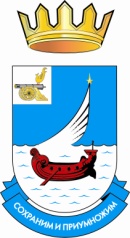 СОВЕТ ДЕПУТАТОВ ТРЕТЬЕГО СОЗЫВАМАЛЬЦЕВСКОГО СЕЛЬСКОГО ПОСЕЛЕНИЯГАГАРИНСКОГО РАЙОНА СМОЛЕНСКОЙ ОБЛАСТИРЕШЕНИЕот 23 апреля		 2018 года				№ 16Об утверждении отчета об исполнениибюджета муниципального образованияМальцевского сельского поселенияГагаринского района Смоленской области за 2017 год»	 В соответствии с Бюджетным кодексом Российской Федерации и Уставом  муниципального образования Мальцевского сельского поселения Гагаринского района Смоленской области, рассмотрев проект решения «Об утверждении отчета об исполнении бюджета муниципального образования Мальцевское сельское поселение  Гагаринского района Смоленской области за 2017 год» внесенный Администрацией Мальцевского сельского поселения Гагаринского района Смоленской области и заключения Контрольно- счетного органа муниципального образования «Гагаринский район» Смоленской области по результатам внешней проверки годового отчета об исполнении бюджета муниципального образования Мальцевского сельского поселения Гагаринского района Смоленской области за 2017 год Совет депутатов Мальцевского сельского поселения Гагаринского района  Смоленской областиРЕШИЛ:	1.Утвердить основные характеристики отчета об исполнении бюджета муниципального образования Мальцевского сельского поселения Гагаринского района Смоленской области за 2017 год:	1) общий объем доходов бюджета муниципального образования Мальцевского сельского поселения Гагаринского района Смоленской области в сумме 3304,2 тыс.рублей	2) общий объем расходов бюджета муниципального образования Мальцевского сельского поселения Гагаринского района Смоленской области в сумме 3199,8 тыс.руб	3) профицит бюджета муниципального образования Мальцевского сельского поселения Гагаринского района Смоленской области в сумме 104,4 тыс. рублей.	2.Утвердить доходы бюджета муниципального образования Мальцевского сельского поселения Гагаринского района Смоленской области по кодам классификации доходов бюджетов на 2017 год согласно приложению  1 к настоящему решению.	3. Утвердить доходы бюджета муниципального образования Мальцевского сельского поселения Гагаринского района Смоленской области по кодам видов доходов, подвидов доходов, классификации операций сектора государственного управления, относящихся к доходам за 2017 год согласно приложению 2 к настоящему решению.	4. Утвердить расходы бюджета муниципального образования Мальцевского сельского поселения Гагаринского района Смоленской области по ведомственной структуре расходов бюджета муниципального образования Мальцевского сельского поселени Гагаринского района Смоленской области на 2017 год согласно приложению 3 к настоящему решению.5. Утвердить расходы бюджета муниципального образования Мальцевского сельского поселения Гагаринского района Смоленской области по разделам и подразделам классификации расходов бюджетов на 2017 год согласно приложению 4 к настоящему решению.6.Утвердить объем затрат на содержание Администрации Мальцевского сельского поселения Гагаринского района Смоленской области в размере 1364,3 тыс. рублей.7. Настоящее решение вступает в силу со дня его официального опубликования и подлежит размещению на официальном сайте Администрации МО «Гагаринский район» Смоленской области в информационно-телекоммуникационной сети «Интернет»Глава муниципального образованияМальцевское сельское поселениеГагаринского района Смоленской области 		                Л.А.Фелнер